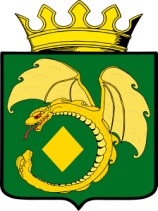 СОВЕТ МУНИЦИПАЛЬНОГО РАЙОНА  «МОГОЧИНСКИЙ РАЙОН»РЕШЕНИЕ   28 февраля 2023 года                                                                                     № 169г. МогочаОб  информации прокурора Могочинской транспортной прокуратуры«О состоянии законности на объектах железнодорожного транспорта, состоянии борьбы с преступностью по итогам работы в 2022 году»Заслушав информацию и.о. прокурора Могочинской транспортной прокуратуры Брылёва В.К. «О состоянии законности на объектах железнодорожного транспорта, состоянии борьбы с преступностью по итогам работы в 2022 году», Совет  муниципального района «Могочинский район» РЕШИЛ:	  1. Информацию и.о. прокурора Могочинской транспортной прокуратуры Брылёва В.К. «О состоянии законности на объектах железнодорожного транспорта, состоянии борьбы с преступностью по итогам работы в 2022 году» принять к сведению.  	  2. Настоящее решение подлежит официальному опубликованию в газете «Могочинский рабочий», а также обнародованию   на специально оборудованном стенде, расположенном на первом этаже здания по адресу: Забайкальский край, г. Могоча, ул. Комсомольская, д. 13. Дополнительно настоящее решение официально опубликовать (обнародовать) на сайте администрации муниципального района «Могочинский район» в информационно-телекоммуникационной сети Интернет, размещенному по адресу: «https://mogocha.75.ru».            3. Настоящее решение вступает в силу после его официального опубликования.Председатель Совета                                            Глава муниципального  района  муниципального района                                       «Могочинский район»		            «Могочинский район»___________А.М. Уфимцев                                 ___________А.А. Сорокотягин